Komisija za provedbu oglasa za prijam namještenika u državnu službuna neodređeno vrijeme u Policijsku upravu ličko - senjskuobjavljujePOZIV NA RAZGOVORKANDIDATIMA/KINJAMAkoji/e su podnijeli/e pravodobne i potpune prijave te ispunjavaju formalne uvjete iz oglasa za prijam namještenika u državnu službu na neodređeno vrijeme u Policijsku upravu ličko-senjsku, objavljenog dana 14.06.2023. godine u Narodnim novinama broj 64/2023, na web-stranici Ministarstva pravosuđa i uprave, te dana 15. lipnja 2023. godine na web-stranici Policijske uprave ličko-senjske za niže navedena radna mjesta:1. Služba zajedničkih i upravnih poslova, Odjel materijalno-financijskih poslova    - kuhar - 2 izvršitelja/ice 2. Služba zajedničkih i upravnih poslova, Odjel materijalno-financijskih poslova    - pomoćni djelatnik u kuhinji - 1 izvršitelj/ica 3. Služba zajedničkih i upravnih poslova, Odjel materijalno-financijskih poslova      - pomoćni djelatnik na održavanju – 1 izvršitelj/ica, mjesto rada Korenica4. Služba zajedničkih i upravnih poslova, Odjel materijalno-financijskih poslova    - pomoćni djelatnik u praonici rublja – 1 izvršitelj/ica, mjesto rada Donji Lapac5. Služba zajedničkih i upravnih poslova, Odjel materijalno-financijskih poslova    - spremačica – 2 izvršitelja/ice6. Služba zajedničkih i upravnih poslova, Odjel za tehniku    - perač vozila – 1 izvršitelj/ica Razgovor će se održati 18. srpnja 2023. godine u prostorijama Policijske uprave ličko-senjske, Gospić, Ulica Hrvatskog sokola 2, s početkom u 10,00 sati.Kandidati koji ispunjavaju uvjete biti će telefonski obaviješteni o točnom terminu testiranja.Kandidati/kinje koji nisu podnijeli /e pravodobnu ili potpunu prijavu ili ne ispunjavaju formalne uvjete iz oglasa, ne smatraju se kandidatima/kinjama prijavljenim na oglas, te će im biti dostavljena pisana obavijest u kojoj se navode razlozi zbog kojih se ne smatraju kandidatima/kinjama prijavljenim na oglas. Obavijest će biti dostavljena  elektroničkom poštom. Sve dodatne informacije kandidati/kinje mogu dobiti na telefon 053/675-240 i 053/675-230. 								Komisija za provedbu oglasa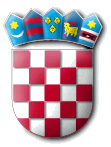                         REPUBLIKA HRVATSKA                         MINISTARSTVO UNUTARNJIH POSLOVA                        POLICIJSKA UPRAVA LIČKO-SENJSKA                        REPUBLIKA HRVATSKA                         MINISTARSTVO UNUTARNJIH POSLOVA                        POLICIJSKA UPRAVA LIČKO-SENJSKA                        REPUBLIKA HRVATSKA                         MINISTARSTVO UNUTARNJIH POSLOVA                        POLICIJSKA UPRAVA LIČKO-SENJSKA                        REPUBLIKA HRVATSKA                         MINISTARSTVO UNUTARNJIH POSLOVA                        POLICIJSKA UPRAVA LIČKO-SENJSKA                        REPUBLIKA HRVATSKA                         MINISTARSTVO UNUTARNJIH POSLOVA                        POLICIJSKA UPRAVA LIČKO-SENJSKA